  Sabato 27 aprile 2024 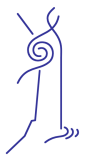 dalle ore 9,30 alle ore 18,00 presso la FONDAZIONE LE MADRI si svolgerà il seminario:I MICRORGANISMI PER I METODI AGRICOLI OLISTICI E ALTERNATIVI: approfondimenti e aggiornamenti (ma anche aggiustamenti !)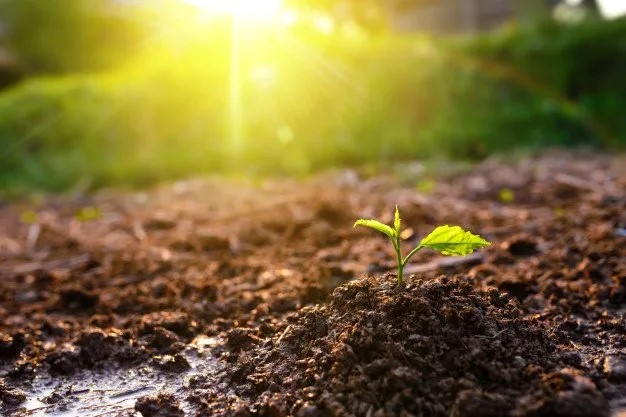 Con Dante Cefali (agricoltore biodinamico ed esperto fermentatore), Giovanni Drei (nocicultore biodinamico) e Carlo Bazzocchi (esperto e divulgatore).Ore 9,00 Arrivo e registrazione partecipanti Ore 9,30 – 11,00 I microrganismi dell’agricoltura, i prodotti del commercio e il panorama normativo.Ore 11,00-11,15 Pausa Ore 11,15 - 13,00 Il metodo di indagine; fisica quantistica e coerenza dell'acqua: influenze sui microrganismi. Classificazione dei microrganismi, fisiologia e loro biologia.13,00 – 14,30 Pranzo Ore 14,30 – 16,30 Applicazioni: La fermentazione aerobica verso quella anaerobica, dettagli  tecnici. La fermentazione degli EM; il the di compost, i fervida. Esperienze sulle colture aziendali.Ore 16,30-16,45 PausaOre 16,45 - 18,00 i “microbi” nella pianta e nell'organismo agricolo, i substrati di fermentazione e i loro eteri in una visione biodinamica. L’inserimento dei microrganismi nell’organismo agricolo. ConclusioniArgomenti trattati nella giornata:Carlo Bazzocchi: I microrganismi dell’agricoltura, i prodotti del commercio e il panorama normativo.Giovanni Drei: Il metodo di indagine; fisica quantistica e coerenza dell'acqua: influenze sui microrganismi. Classificazione dei microrganismi, fisiologia e loro biologia. Microbioti e microbiomi nella pianta e nell'organismo agricolo, i substrati di fermentazione e i loro eteri in una visione biodinamica. L’inserimento dei microrganismi nell’organismo agricolo. Gli EM, i fervida, i the di compost, kombucha e i bokashi e loro visione in chiave olistica. Misurazioni ed analisi empiriche e scientifiche per il monitoraggio dei risultati.Dante Cefali: Applicazioni: La fermentazione aerobica verso quella anaerobica, dettagli tecnici. La fermentazione degli EM; il the di compost, i fervida. Esperienze sulle colture aziendali.Per l'iscrizione si richiede il versamento anticipato della quota di partecipazione tramite bonifico bancario sull'IBAN FONDAZIONE LE MADRI:  IT 11 Z 05387 66440 000001255289  Causale: “seminario microrganismi 2024”.Quota di partecipazione 70,00 euro (pasto escluso).Successivamente si prega di scrivere una mail all’indirizzo info@fondazionelemadri.it con il vostro nome, cognome e indirizzo, allegando la distinta di bonifico.L'iscrizione al corso sarà considerata valida e confermata tramite e-mail previo versamento della quota di partecipazione.Sarà attivo il servizio di ristorazione interna con prodotti biodinamici e biologici (pranzo).Il pasto prevede menu vegetariano: per motivi di tempo legati al rispetto del programma, non sarà possibile preparare pietanze o altri piatti diversi e/o personalizzati. Vi chiediamo cortesemente di prenotare i pasti al momento dell’iscrizione. La quota per il pasto è di 18,00 € da versare direttamente in sede all’arrivo.Termine iscrizioni 22 Aprile 2024.Alberghi (prenotarsi autonomamente)ROLO (200 m) B&B Portale dei Soli, corso Repubblica 23 – tel. 331 1303065  B&B Reboglio, via C. Battisti 59 - tel. 0522 666913 - 338 6755342Agriturismo Dosso al Porto, via Porto 16 - tel. 333 3507499NOVI DI MODENA (4 km) B&B L’Alloro, via Martiri della Libertà 19 - tel. 347 3299033 - 339 4822910B&B Ponte Catena 45 - tel. 339 6164014 - 059 676160 - 3486722878FABBRICO (5 km) Agriturismo Vitae, via Naviglio 11- tel. 370 3691626 Albergo Soliani, via Giacomo Matteotti 10 - tel. 0522 665915Hotel San Genesio, via Piave 35 - tel. 0522 665240REGGIOLO (4 km) Agriturismo Lucchetta, via San Venerio 86 - tel. 0522 971150 - 339 6377675B&B La Casa di Cecilia, via Aurelia 4 - tel. 338 8314216B&B Loghino Moretti, Strada Caselli 2 - tel. 347 6424960 - 347 2482537Hotel Villa Nabila, via G. Marconi 4 - tel. 0522 973197Hotel Gonzaga, via P. Malagoli 5 - tel. 0522 974737Albergo Fonda, via Guastalla 343 - tel. 0522 975300 - 338 6691385B&B in via Caboto 2, zona ind. Ranaro - tel. 0522 973001 - 340 3853292Agriturismo Boschi, via Cattanea 54 - tel. 0522 972745BRUGNETO (Reggiolo) Albergo Fonda, via Guastalla 341 - tel. 0522 975300 - 338 6691385PEGOGNAGA (10 km) Hotel 900, via N. Sauro 1 - tel. 0376 55063Per raggiungerci: da autostrada A22 (autostrada del Brennero) prendere uscita Rolo-Reggiolo, poi seguire direzione Rolo avanti 3 km (la Fondazione si trova prima del paese, sulla sinistra), via Porto, 4In treno: sulla linea Modena-Mantova, fermata Rolo/Novi/Fabbrico.